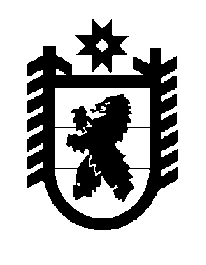 Российская Федерация Республика Карелия    ПРАВИТЕЛЬСТВО РЕСПУБЛИКИ КАРЕЛИЯПОСТАНОВЛЕНИЕот  23 марта 2018 года № 121-Пг. Петрозаводск О признании утратившими силу некоторых постановлений 
Правительства Республики Карелия Правительство Республики Карелия п о с т а н о в л я е т:Признать утратившими силу:постановление Правительства Республики Карелия от 18 марта
2008 года № 56-П «Об утверждении Положения о государственном заказе Республики Карелия на профессиональную переподготовку, повышение квалификации и стажировку государственных служащих Республики Карелия» (Собрание законодательства Республики Карелия, 2008, № 3, ст. 286); постановление Правительства Республики Карелия от 16 февраля 
2009 года № 24-П «О внесении изменений в постановление Правительства Республики Карелия от 18 марта 2008 года № 56-П» (Собрание законодательства Республики Карелия, 2009, № 2, ст. 153);пункт 5 постановления Правительства Республики Карелия от 21 сентября 2011 года № 245-П «О внесении изменений в отдельные постановления Правительства Республики Карелия» (Собрание законодательства Республики Карелия, 2011, № 9, ст. 1446);постановление Правительства Республики Карелия от 28 мая 2014 года 
№ 162-П «О внесении изменений в постановление Правительства Республики Карелия от 18 марта 2008 года № 56-П» (Собрание законодательства Республики Карелия, 2014, № 5, ст. 802).          Глава Республики Карелия 					                  А.О. Парфенчиков